СЛУЖБЕНИ ЛИСТ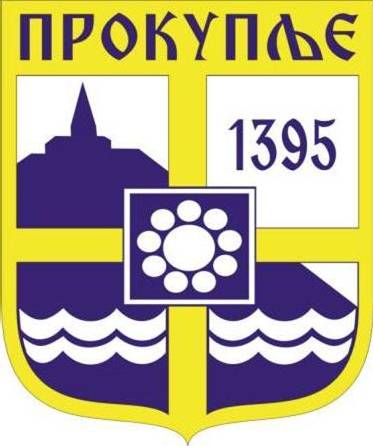 ГРАДА ПРОКУПЉА1На основу члана 13. став 6. Правилника о начину и поступку остваривања права на доделу средстава из буџета општине Прокупље за програме и пројекте удружења грађана, односно невладиних организација ( „Службени лист општине Прокупље“бр.7/2019) и Записника бр.400-592/2021 од 29.09.2021.године и предлога Комисије за спровеђење другог конкурса за финансирање пројеката невладиних организација и удружења грађана из буџета града Прокупља за 2021. годину, Градско веће Града Прокупља на седници одржаној дана  11.10.2021.године доносиО Д Л У К У О ИЗБОРУ ПРОЈЕКАТА НЕВЛАДИНИХ ОРГАНИЗАЦИЈА И УДРУЖЕЊА ГРАЂАНА У ГРАДУ ПРОКУПЉУ И РАСПОДЕЛИ СРЕДСТАВАЧлан 1.	 Из буџета Града Прокупља, на основу Одлуке о измени одлуке о буџету града Прокупља за 2021.годину финансираће се пројекти невладиних организација и удружења грађана приказани у табеларном приказу и то:Члан 2.	Налаже се Градској управи Града Прокупља – Одељењу за друштвене делатности да, на основу одобрених средстава из члана 1. ове одлуке, сачини одговарајуће уговоре које ће градоначелник закључити са невладиним организацијама, односно удружењима у којима ће се прецизирати права и обавезе уговорних страна.Члан 3.Овa Одлука ступа на снагу наредног дана од дана објављивања у ''Службеном листу Града Прокупља''Одлуку доставити: Градској управи, Одељењу за друштвене делатности, Одељењу за привреду и финансије и архивиБрој: 06- 85/2021-02У Прокупљу, 11.10.2021.годинеГРАДСКО ВЕЋЕ ГРАДА ПРОКУПЉА                                                                                    ПРЕДСЕДНИК ГРАДСКОГ ВЕЋА                                                                                             Милан Аранђеловић с.р.С а д р ж а ј1.Одлука о избору пројеката невладиних организација и удружења грађана у Граду Прокупљу и расподели средстава..................................................................................1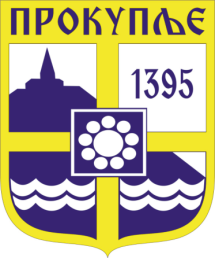  Издавач: Скупштина Грaда  Прокупља Лист уредио: Ивана Обрадовић Главни и одговорни уредник: Секретар Скупштине Града Прокупља  Александра ВукићевићГОДИНА XIIIБрој 34Прокупље11. Oктобар2021.Лист излази према потребиГодишња претплата: 1.000 дин.Цена овог броја износи: 40 дин.Рок за рекламацију: 10 данаБројИме НВО и организације, назив пројектаОдобрена средства1.Удружење оболелих од мишићних и неуромишићних болести780.0002.Удружење „Заштитимо реку Топлицу“95.0003.Удружење Рома Царина145.0004.Друштво Рома Прокупље340.0005.Међуопштинска организација слепих Прокупље152.5006.Међуопштинско удружење глувих и наглувих Прокупље152.5007.Удружење грађана за едукацију и медије “Топлица прес центар“90.0008.Ансамбл Радио Срце95.0009.Друштво за церебралну и дечију парализу50.00010.Филм клуб Прокупље50.00011.Удружење Инвалида рада и инвалидских пензионера50.00012.Удружење „ Круг подршке“013.Радио клуб Топлица0Укупно2.000.000